РОССИЙСКОЕ СЕТЕВОЕ ПЕДАГОГИЧЕСКОЕ ПАРТНЕРСТВО«УЧИМСЯ ЖИТЬ УСТОЙЧИВО В ГЛОБАЛЬНОМ МИРЕ: ЭКОЛОГИЯ. ЗДОРОВЬЕ. БЕЗОПАСНОСТЬ»        hptt://partner-unitwin.net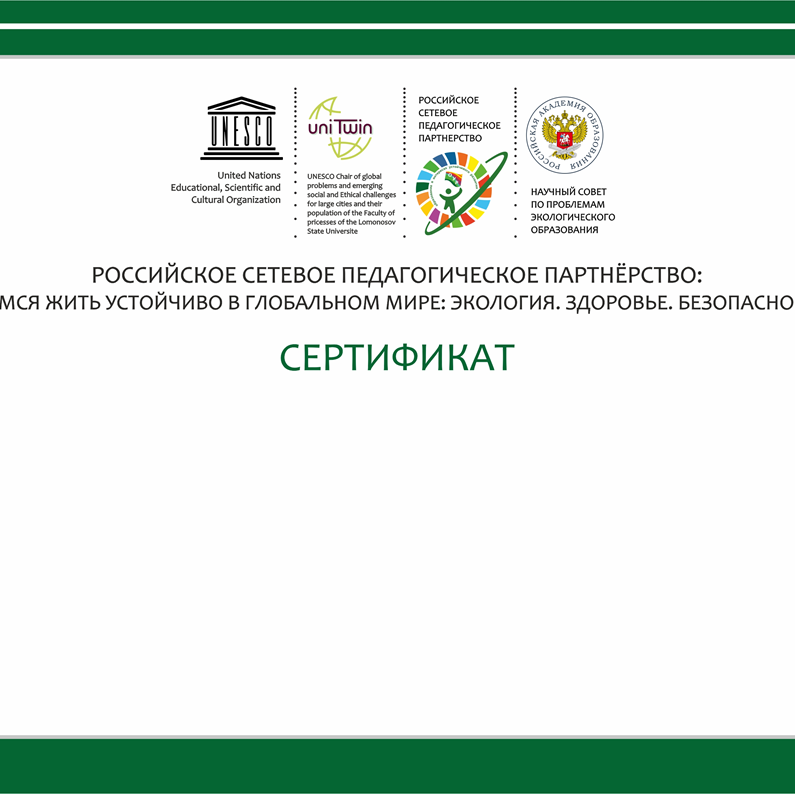 ПЛАН РАБОТЫ НА МАЙ 2024№Формат мероприятия, тема Ответственный регион, наименование организацииВсероссийский творческий конкурс для детей, подростков и молодежи «Наследие России: весенний экологический календарь»г. Томск, МАУ ИМЦМежрегиональный конкурс методических разработок для педагогов «Воспитать чело-века: семейные ценности и традиции»г. Томск, МАУ ИМЦВсероссийский флешмоб «Зеленые дела» - 2024»г. Томск, МАУ ИМЦОнлайн-площадка «ПРОЕКТОРИЯ: Путешествие с зелеными аксиомами»г. Краснокаменск, Забайкальский край МАДОУ детский сад № 20 «Почемучка»МАДОУ детский сад № 1 «Подснежники.Семинар – практикум «Использование различных форм работы по формированию экологического мышления дошкольников»г. Томск, МАДОУ № 38